N o                   -Ն                                                         «_____» ______________________  2023 թ.ՆախագիծՀԱՅԱՍՏԱՆԻ ՀԱՆՐԱՊԵՏՈՒԹՅԱՆ ԿՐԹՈՒԹՅԱՆ, ԳԻՏՈՒԹՅԱՆ, ՄՇԱԿՈՒՅԹԻ ԵՎ ՍՊՈՐՏԻ ՆԱԽԱՐԱՐԻ  2023 ԹՎԱԿԱՆԻ ՕԳՈՍՏՈՍԻ 16-Ի N 108-Ն ՀՐԱՄԱՆՈՒՄ ՓՈՓՈԽՈՒԹՅՈՒՆՆԵՐ ԿԱՏԱՐԵԼՈՒ ՄԱՍԻՆՀիմք ընդունելով «Նորմատիվ իրավական ակտերի մասին» օրենքի 33-րդ, 34-րդ հոդվածների 1-ին մասերը՝Հ Ր Ա Մ Ա Յ ՈՒ Մ  Ե Մ1. Հայաստանի Հանրապետության կրթության, գիտության, մշակույթի և սպորտի նախարարի 2023 թվականի օգոստոսի 16-ի «Հայաստանի Հանրապետության պետական բյուջեի «1146. Հանրակրթության ծրագիր» ծրագրի «12015․ ՀՀ  պետական հանրակրթական բոլոր ուսումնական հաստատություններում ԲՏՃՄ ոլորտի (բացառությամբ մաթեմատիկական առարկաների) դասավանդող ուսուցիչների համար վարձատրության բարձրացված հստակ չափաքանակի սահմանում» միջոցառման ֆինանսավորման կարգը հաստատելու մասին» N 108-Ն հրամանով հաստատված Հավելվածի՝1) 3-րդ կետը շարադրել հետևյալ խմբագրությամբ.«Սույն կարգով տրվող լրավճարի չափը հավասար է տվյալ ուսուցչի  դասավանդվող ժամերին համապատասխան օրենսդրությամբ սահմանված կարգով տրամադրվող աշխատավարձի (հաշվի առնելով նաև կամավոր ատեստավորման արդյունքում դրույքաչափի փոփոխությունը) 25 տոկոսին՝ չհաշվելով այլ հավելավճարները և լրավճարները։»:2) 5-րդ կետում և 8-րդ կետի 1-ին ենթակետում «առաջին» բառից առաջ լրացնել «երրորդ շաբաթվա» բառերով:Սույն հրամանն ուժի մեջ է մտնում պաշտոնական հրապարակմանը հաջորդող օրվանից:ՆԱԽԱՐԱՐ՝   Ժ. ԱՆԴՐԵԱՍՅԱՆ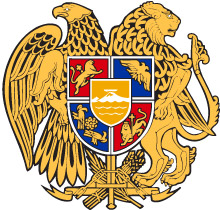 ՀԱՅԱՍՏԱՆԻ ՀԱՆՐԱՊԵՏՈՒԹՅԱՆ ԿՐԹՈՒԹՅԱՆ, ԳԻՏՈՒԹՅԱՆ, ՄՇԱԿՈՒՅԹԻԵՎ ՍՊՈՐՏԻ ՆԱԽԱՐԱՐՀՐԱՄԱՆ